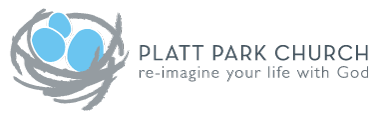 September                                     2019 Youth Group Calendar (Grades 6-12)Sun.Mon.Tue.Wed.Thu.Fri.Sat.1234567Youth Group10:30-11:30891011121314Youth Group10:30-11:3015161718192021Youth Group10:30-11:3022232425262728Youth Group10:30-11:302930Youth Group10:30-11:30Events